La Dirección General de Transparencia, Acceso a la Información y Protección de Datos está llevando a cabo una encuesta sobre el servicio del Sistema de Búsqueda del Comité de Transparencia del Tribunal Electoral del Poder Judicial de la Federación.Estamos interesados en conocer su opinión, por favor, ¿sería tan amable de contestar la siguiente encuesta de satisfacción?La información que nos proporcione será utilizada para mejorar el buscador del Comité de Transparencia, que permita a los usuarios consultar la información deseada.
Favor de remitir esta encuesta al correo unidad.transparencia@te.gob.mxENCUESTA DE SATISFACCIÓN: Sistema de Búsqueda de la Información del Comité de Transparencia del Tribunal Electoral del Poder Judicial de la Federación.Principio del formulario1. Edad                                                                                              2. SexoMasculinoFemenino3. ¿Qué tipo de información buscó?- Seleccione -4. ¿Cuántas veces visitó nuestro Sistema de búsqueda del Comité de Transparencia en los últimos 30 días?- Seleccione -5. ¿Encontró lo que buscaba?SiNo6. ¿La información publicada fue de utilidad?SiNo7. ¿La información publicada fue de calidad?SiNo8. ¿Cómo califica la actualización de la información?- Seleccione -9. ¿Cómo considera la accesibilidad a los contenidos?- Seleccione -10. ¿Cómo considera la organización de los contenidos?- Seleccione -11. ¿Recomendaría nuestro Sistema de Búsqueda del Comité de Transparencia?SiNo12. ¿Qué mejoraría de nuestro sitio especializado de transparencia?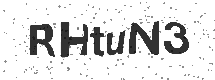 Enviar¡Muchas gracias por el tiempo que dedicó a contestar esta encuesta! 